Министерство образования Оренбургской областиГосударственное автономное профессиональное образовательное учреждение «Техникум транспорта г. Орска имени  Героя России С.А. Солнечникова»МЕТОДИЧЕСКИЕ РЕКОМЕНДАЦИИПО ПРОВЕДЕНИЮ ЛАБОРАТОРНОГО ЗАНЯТИЯ 
ОПД «ОХРАНА ТРУДА»ПО ТЕМЕ:  «ПРОИЗВОДСТВЕННАЯ ВИБРАЦИЯ: ИССЛЕДОВАНИЕ МЕХАНИЧЕСКИХ КОЛЕБАНИЙ»для специальности среднего профессионального образования23.02.06 Техническая эксплуатация подвижного состава железных дорог23.02.03 Техническое обслуживание и ремонт автомобильного транспорта27.02.03 Автоматика и телемеханика на транспорте23.02.01 Организация перевозок и управление на транспорте (железнодорожный транспорт)23.02.01 Организация перевозок и управление на транспорте (автомобильный транспорт)19.02.10 Технология продукции общественного питаниядля профессии среднего профессионального образования23.01.03 Автомеханик23.01.07 Машинист крана (крановщик)23.01.09 Машинист локомотива23.01.10 Слесарь по обслуживанию и ремонту подвижного составаРазработал: преподаватель высшей категории Н.В.Новиковаг. Орск, 2019 годТема: Производственная вибрацияЛабораторное занятие: «Исследование механических колебаний»Цель работы: освоение методов измерения параметров механических колебаний, оценки вредности вибрации и расчета защитных устройств.Порядок выполнения работыВпроцессе выполнения лабораторной работы студенты должны:1)  Ознакомиться с влиянием вибрации на организм человека исооружения.2)  Ознакомиться с гигиеническими характеристиками и нормированием вибрации на рабочих местах.3)  Изучить методы защиты и снижения вибрации на рабочихместах.4)  Изучить приборы и экспериментальную установку.5)  Провести эксперименты и сравнить эффективность применения виброизоляторов.6)  Рассчитать виброизолирующие вставки для обеспечения на рабочем месте оптимальных условий по параметрам вибрации.7)  Сделать выводы по работе и написать отчет. Применяемые приборы для измерения вибрацийДля регистрации параметров вибрации применяются приборы, основанные на механических и электрических методах измерений. Механические приборы производят измерения амплитуды вибросмещения путем регистрации перемещений виброщупа, которым касаются вибрирующей поверхности. Из-за инерционности и наличия зазоров такими приборами нельзя получить достаточно точные данные.Виброизмерительная аппаратура, основанная на электрических методах, обеспечивает высокоточные измерения вибрации различной частоты при широком диапазоне изменения смещения, скорости и ускорения колебаний.Измерения параметров вибрации должны проводиться в соответствии со стандартами. Требования к измерительным приборам, датчикам, методам обработки результатов измерений определены ГОСТ 16519-78 «Машины ручные. Методы измерения вибрационных параметров».Для измерения параметров вибрации применяют виброметр ВИП-2 или измеритель ВШВ-003.Виброметр ВИП-2 предназначен для измерения амплитуды виброперемещений от 2 до 100 мм/св диапазоне от 12,5 до 200 Гц. На лицевой панели расположены: шкала измерений «РОД РАБОТЫ», «ПРЕДЕЛЫ ИЗМЕРЕНИЯ». Верхние цифры (1,3,10,100) -значения виброскорости в мм/с, а нижние цифры (10, 30, 100, 300, 1000) - значения виброперемещения в мкм. При установке переключателя «РОД РАБОТЫ» в положение «КОНТРОЛЬНОЕ ПИТАНИЕ» стрелка должна установиться между отметками 7 и 10 шкалы прибора, что свидетельствует о нормальной величине питания. При измерении виброскорости и виброперемещения переключателем .«ПРЕДЕЛЫ ИЗМЕРЕНИЯ» выбирают необходимый предел измерения, начиная с максимальной величины.Источником вибрации в лабораторной работе является вибростенд, который позволяет получить амплитуду смещения в пределах от 0,1 до 6 мм и частоту от 1 до 300 Гц.Измеритель ВШВ-003 предназначен для измерения и частотного анализа параметров шума и вибрации в ходе научных работ. Он построен по принципу преобразования звуковых и механических колебаний исследуемых объектов в пропорциональные им электрические сигналы, которые затем усиливаются и измеряются с помощью прибора измерительного.В качестве преобразователей механических колебаний в электрические сигналы используются преобразователи виброизмерительные пьезоэлектрические ДН-3 и ДК-4 - вибропреобразователи. Электрические сигналы, снимаемые с вибропреобразователей, пропорциональны виброускорению колеблющегося объекта. При измерении виброскорости электрические сигналы, пропорциональные виброускорению, преобразуются интегрирующим устройством, расположенным в измерительном приборе.Электрические сигналы, пропорциональные виброскорости и виброускорению, усиливаются измерительным трактом до величины, необходимой для нормальной работы среднеквадратиче-ского детектора, и затем поступают на показывающий прибор.Конструктивно прибор ВШВ-003 выполнен в прямоугольном корпусе (рис.). Имеет три шкалы: шкала dB - для определения звукового давления в дБ; шкала mS-2 - для определения виброускорения в м/с2 и шкала mmS-1 - для определения виброскорости в мм/с.При использовании вибропреобразователя ДН-4 результаты отсчета параметров виброускорения или виброскорости умножают на 10. В целях калибровки измерителя ВШВ-003 в приборе имеется калибровочный генератор, который вырабатывает сигнал, равный 50 мВ частотой 1000 Гц.Порядок измерения параметров вибрации прибором ВШВ-0031) Провести электрическую калибровку (наладку; прибора. Предусилитель ПМ-3 соедините с переходником и кабелем, а также с разъемом прибора. Вход переходника соедините кабелем длиной 0,5 м с гнездом 50 mV прибора.Переключатели прибора установите в положение: делитель «dB 1» - 40; делитель «dB2» - 50; фильтры - «ЛИН»; род работы - «F» или «S».Нажмите кнопку «КАЛИБР» и после 2 мин. установления рабочего режима установите потенциометром ► стрелку показывающего прибора на отметку шкалы 0... 10 в соответствии с табл.Например. Пусть паспортное значение коэффициента преобразования вибропребразователя ДН-3 составляет 10,8 мВс2м-1Тогда в соответствии с табл. при электрической калибровке измерителя ВШВ-003 стрелку показывающего прибора следует установить на делителе 4,6 шкалы 0...10 и затем отключить кнопку «КАЛИБР».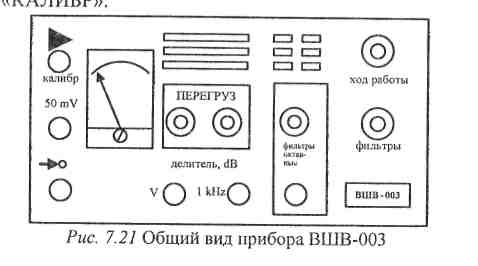 Рис.Общий вид прибора ВШВ-003Таблица.  Структура показателей шкалы потенциометра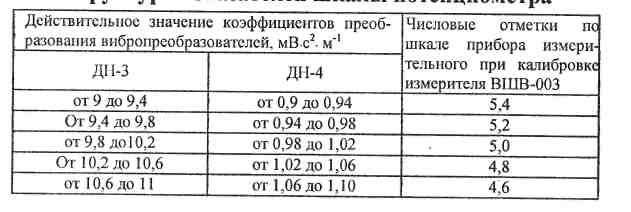 2) Измерение виброускорения по общему уровню производится на характеристике «ЛИН». Кнопки V и 1 кГц отключите.Вибропреобразователь ДН-3 или ДН-4, установленный на исследуемом объекте, соедините с переходником, который соедините с предусилителем ПМ-3.Переключатели прибора установите в положения: ДЕЛИТЕЛЬ «dBl»- 80; ДЕЛИТЕЛЬ «dB2» - 50; ФИЛЬТРЫ - «ЛИН»; Род работы - «F» или «S».   В таком положении переключателей будет загораться светодиод против цифры 103m-S-2для вибропреобразователя ДН-3.Это означает, что при измерении виброускорения отсчет необходимо производить по шкале 0... 10 с учетом данного масштаба измерения, т.е. 0...1000 m-S"2. При положении стрелки показывающего прибора, например на цифре 8, ускорение будет равно 80 m-S'2.    При работе сначала необходимо переключать «ДЕЛИТЕЛЬ dBl», а затем «ДЕЛИТЕЛЬ dB2».    Для удобства отсчета показаний виброускорения пользуйтесь индикацией положения переключателей «ДЕЛИТЕЛЬ dBl», «ДЕЛИТЕЛЬ dB2», которые одновременно указывают на масштаб и выбор шкал (0... 10) или (0... 31,6).    При работе с вибропреобразователем ДН-3 и ДН-4 для съема индикации с помощью щупа необходимо нажать кнопку 1 кГц.3)  При измерении виброускорения с использованием октавных фильтров прибора необходимо произвести измерение по общему уровню, а затем установить переключателем «ФИЛЬТРЫ ОКТАВНЫЕ Н» необходимый октавный фильтр. Нажать кнопку «ФИЛЬТРЫ ОКТАВНЫЕ Н».Следует иметь в виду, что при работе с октавными фильтрами необходимо пользоваться только переключателем «ДЕЛИТЕЛЬ dB2», в то время как переключатель «ДЕЛИТЕЛЬ dBl» должен оставаться в положении, выбранном при измерении виброускорения по общему уровню.4)  При измерении виброскорости переключатели прибора установите в положение;«ДЕЛИТЕЛЬ dB» - 80;«ДЕЛИТЕЛЬ dB2» - 50;ФИЛЬТРЫ - «ЛИН»;род работы - «S»    Через 2 мин установления рабочего режима нажмите кнопку «V».   Далее, переключая переключатель «ДЕЛИТЕЛЬ dB2», добейтесь отклонения стрелки показывающего прибора в секторе 6... 10 шкалы. «ДЕЛИТЕЛЬ dBl» должен оставаться при этом в положении, выбранном при измерении виброускорения по общему уровню.   Для отсчета показаний прибора измерительного в единицах скорости m-S"1по светящемуся светодиоду определите шкалу отсчета виброскорости.   Например. При использовании вибропреобразователя ДН-3 загорелся светодиод против цифры 0,3 по шкале м-S'1. Это означает, что при положении стрелки показывающего прибора на отметке 2 шкалы 0.. .31,6 значение виброскорости будет равно 0,2 m-S-2.   При работе с вибропреобразователем ДН-4 методика отсчета значения виброскорости аналогична описанной. При этом цена деления шкал умножается на 10.    Измерения виброскорости в октавных полосах частот производятся аналогично п.З.    5) Для определения результата измерения виброускорения или виброскорости в децибелах следует сложить показания свето-диода по шкале «dBl» «M 101» с показанием показывающего прибора (используемая шкала - ~... 10 dB) и затем к результатам прибавить или отнять следующие значения в децибелах:•    при измерении виброускорения с вибропреобразователем ДН-4 прибавить 10 дБ, а с ДН-3 отнять 10 дБ;•    при измерении виброскорости с вибропреобразователем ДН-4 прибавить 46 дБ, а с ДН-3 прибавить 26 дБ.    6) По формулам (1) - (4) рассчитать амплитуду, частоту и уровень виброскорости. По формуле (4) определить коэффициент КП. Полученные результаты занести в табл.Таблица. Результаты показателей лабораторных измерений    7) Сравнивая полученные результаты эксперимента с гигиеническими нормами (табл) необходимо сделать выводы о соответствии параметров вибрации нормам.СОДЕРЖАНИЕ ОТЧЕТА1)Тема и цель работы.2)  Общие сведения о вибрации и ее воздействии на организм человека и сооружения.3)  Гигиенические характеристики вибрации, действующей на человека.4)   Математическая база (формулы) для лабораторных расчетов и исследований. 5)  Краткое описание приборов для измерения вибрации.6)  Расчет эффективности источников вибрации.7)  Использование нормативных документов.КОНТРОЛЬНЫЕ ВОПРОСЫ1)  Что такое вибрация и на какие виды она делится?2)  Какими параметрами оценивается вибрация?3)  Охарактеризуйте вред, наносимый вибрацией.4)  Что определяет гигиеническую характеристику вибрации и исходя из чего устанавливают гигиенические нормы вибрации?5)  Назовите средства индивидуальной защиты человека от воздействия вибрации.6)  Перечислите мероприятия, направленные на снижение общей вибрации.РАССМОТРЕНО ПЦК специальных  дисциплинтехники наземного транспортаПротокол №__ от «___»________20    г.Председатель________Н.В. НовиковаУТВЕРЖДАЮЗам.  директора  по  УР___________Т.В.Ткаченко«_____»_________20     г.МатериалА, ммf,ГцV,мм/сА, м/с2КПLv,дБ